Social Value Proposal  Provision of Linen Hire Services in Derbyshire Adult Care Residential EstablishmentsReference SSD 17 02 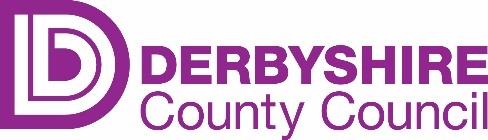 SOCIAL VALUE PROPOSALSSD 17 02Provision of Linen Hire Services in Derbyshire Adult Care Residential EstablishmentsAll services that are delivered by, or on behalf of, the Council ultimately relate to the Council’s aims to improve the lives of Derbyshire residents.  Therefore, delivering Social Value to meet the wider social, economic and environmental needs of Derbyshire, and its residents, is seen as an intrinsic part of the Council’s commissioning and procurement processes.The Council has developed a Social Value Procurement Framework with key themes and outcomes which are summarised below and explained in more detail at: www.derbyshire.gov.uk/socialvalue The Council requires the Provider to provide social, economic and/or environmental Social Value benefits as part of this Contract. A minimum of 2 outcome needs to be addressed for this Contract; in particular the following outcomes have been identified as a priority: The Provider is required to:Identify the steps they have taken with regard to Transport to reduce vehicle emissions?Give details of systems, products and packing which they have in place which reduces the environmental impact of their business. Please complete the following table to explain and evidence how you will meet this requirement, including:•	The Social Value outcome(s) to be addressed;•	The baseline of what you currently do; •	The activities that you will undertake for each Social Value outcome as part of this Contract; and•	How achievement will be measured for each activity.You may use the Council’s suggested examples of Social Value detailed in the Social Value Procurement Framework, although innovative ideas around improving Social Value in Derbyshire are welcomed. Please note that the evaluation of responses will take into consideration the number of activities proportionate to the contract value, the relevance of activities to the priority outcomes identified above and their measurability.For information on the scoring of the Social Value Proposal, please refer to the Instructions for Bidders.Please DO NOT attach any Corporate policies and procedures or other appendices.   These documents will not be scored, only the narrative given in answer to each question.Please do not cross reference to the Tender Questions, Selection Questionnaire or any other documentation as this information will not be scored.ThemeOutcomeA Derbyshire that worksA strong local economy;A skilled and confident workforce;Well connected communities;A healthy DerbyshireHealthier communities with reduced health inequalities;A safer DerbyshireResilient and safe communities;People supported in hard times;Sustainable and green communities;A Derbyshire that cares Thriving children, young people and families;Independent and supported older people;Adults with physical and learning disabilities leading independent and fulfilled lives;A local DerbyshireAn ambitious and dynamic Council; andCommunities at the heart of decision making.Social Value OutcomeBaseline:What you currently do for the Social Value outcomeActivity:What you will do to support Social Value in Derbyshire for the Social Value outcomeMeasures:Your target, how and when you will measure